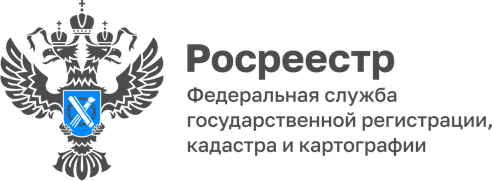 Волгоградский Росреестр рассказал о преимуществах электронных сервисов ведомства         Электронные услуги и сервисы, предоставляемые Росреестром для физических и юридических лиц, способствуют повышению качества и доступности их получения.           Услуга доступна для физических лиц, юридических лиц, органов государственной власти. В качестве заявителя могут выступить как правообладатель, так и его представитель, а также нотариус.Преимущества электронной подачи заявления на государственную регистрацию заключаются в следующем:- Подать заявление можно в любое удобное для заявителя время, без посещения офисов   МФЦ;-  Отсутствие очередей и как следствие экономия времени.Помимо исключения необходимости личного посещения многофункциональных центров следует также отметить в качестве преимущества такого способа представления документов и сокращение сроков проведения самой процедуры.С помощью электронного сервиса «Жизненные ситуации» можно узнать какой пакет документов необходимо подготовить для постановки на государственный кадастровый учет или регистрацию прав на недвижимое имущество. Сервис «Жизненные ситуации» - очень хороший помощник для тех, кто впервые сталкивается с операциями по недвижимости. Это виртуальная юридическая консультация для подачи документов при оформлении недвижимости.          Заместитель руководителя Управления Росреестра по Волгоградской области Татьяна Кривова отмечает, что в случае обращения физического лица за предоставлением государственной услуги посредством официального сайта Росреестра и получения результата услуги в электронной форме государственная пошлина уплачивается с учетом льготы предусмотренной ст. 333.35 Налогового кодекса Российской Федерации, а именно с учетом коэффициента 0,7 от государственной пошлины, предусмотренной для определенного регистрационного действия.С уважением,Балановский Ян Олегович,Пресс-секретарь Управления Росреестра по Волгоградской областиMob: +7(937) 531-22-98E-mail: pressa@voru.ru